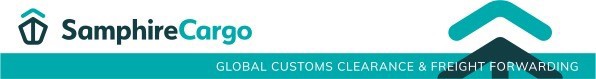 Direct RepresentationDear Customer,HM Revenue & Customs require Samphire Cargo Limited (the declarant) to hold a written authority from you (the trader), to act on your behalf as an ‘Direct Representative’ with regards to all Import and/or Export declarations we complete on your behalf or subcontract to another customs broker agent of our choice if required.In order to satisfy this requirement, we would appreciate if you would kindly complete and return a scanned copy of the form ‘Authority for a Customs Clearance Agent to act as a Direct Representative’ we have attached.The form ‘Authority for a Customs Clearance Agent to act as a Direct Representative’ must be printed on your company headed paper.The person signing MUST be a Company Director as Samphire Cargo requires the correct authority to sign on behalf of the importer or exporter.Many Thanks in advance for your kind assistance.Yours cincerelyChris Grimes Customs DirectorFor and on behalf of Samphire Cargo LtdIn all and any dealings with HMRC for and on behalf of the Customer and/or Owner, the company is deemed to be appointed, and acts as, Direct Representative only.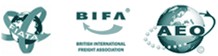 Samphire Cargo Limited, First Floor Offices, Unit 2 Hollow Wood Road, Dover,Kent, CT17 0UB, United Kingdom.We trade in accordance with BIFA Current Standard Trading Conditions (2017 Edition) Samphire Cargo Limited present Customs Declarations under Direct Representation Only.On Importer/Exporter LetterheadAuthority for a Customs Clearance Agent to act as a Direct RepresentativeI,	( i )Having authority to sign on behalf ofA (name)………………………………………………. (EORI no.)	( ii )Hereby appointB - Samphire Cargo Ltd (EORI no.) GB770820629000 ( iii )to act on behalf of the entity named at A above in the capacity of a Direct representative in accordance with Articles 18 and 19 of Regulation (EU) No. 952/2013. This authorisation is applicable to all consignments arriving or departing from the UK.This Appointment applies with effect from the date of signature until revoked by the entity named at A above. The entity A named above authorises Samphire Cargo Ltd to delegate customs clearance to sub agents as a Direct Representative of the declarant in all dealings with HMRC where circumstances necessitate.The entity named in A wants to use A’s Deferment Approval Number.Deferment Approval Number:………………………………VAT Number:………………………………Note: In accordance with the Union Customs Code, a direct representative acts in the name of and on behalf of another person. In relation to import/export declarations, the importer/exporter will be liable for any customs debt arising from the declaration.Signed: ………………………………………..Position: ………………………………………Dated: …………………………………………Notes: (i) Name of person signing, who must have authority to sign on behalf of the importer or exporter (Company Secretary/Director).Legal name & EORI Trader Identification No. of importer or exporter.Legal name & EORI Trader Identification No. of representative or agent.